相關網頁Qrcode掃描連結：人事處網頁、人事處line、公務福利e化平台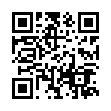 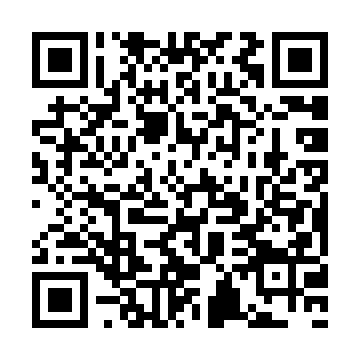 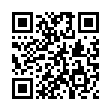 